81. Evidencia del envío de los informes trimestrales enviados a la SHCP 1ER TRIMESTRE 2021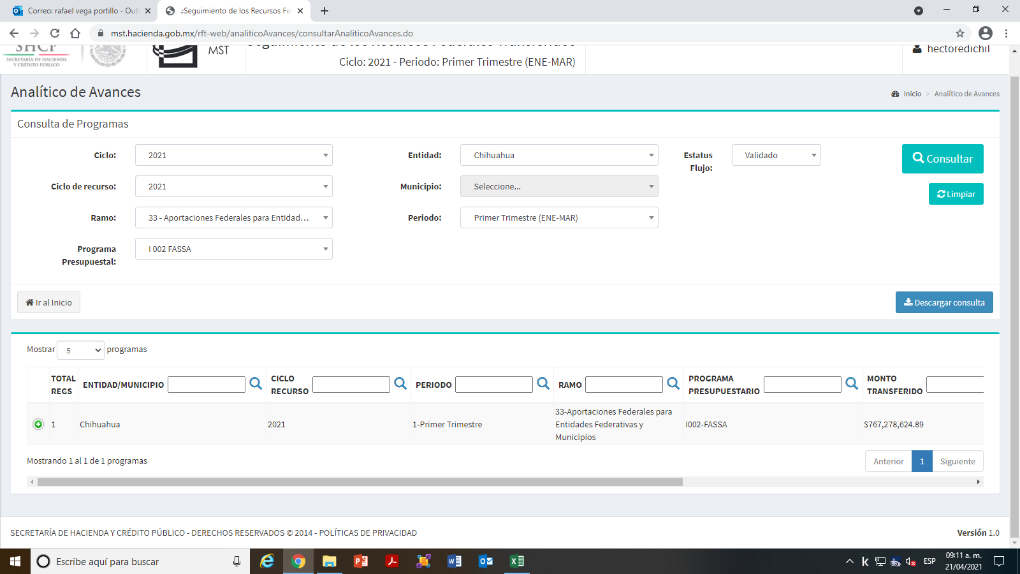 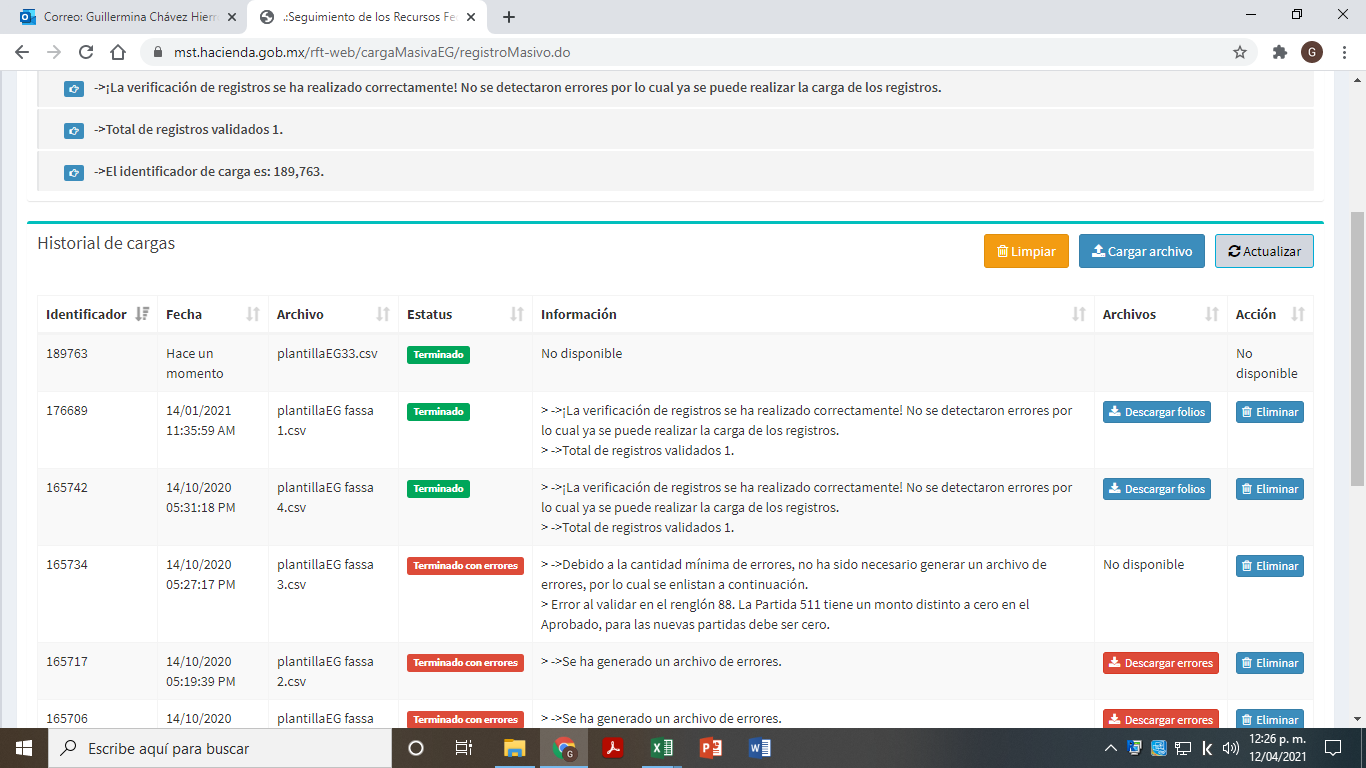 ______________________________________C.P. BLANCA EDELIA VILLALOBOES HERMOSILLOJEFE DEL DEPARTAMENTODE CONTROL DEL PRESUPUESTO